О внесении изменений в Постановление № 31 от 24.06.2021г.«О Порядке определения нормативных затрат на обеспечение функций органов местного самоуправления  Тобелерского сельского поселения, подведомственных им казенных и бюджетных учреждений»В соответствии с Федеральным Законом от 05.04.2013 №44-ФЗ «О контрактной системе в сфере закупок товаров, работ, услуг для обеспечения государственных и муниципальных нужд» Тобелерское  сельское поселение ПОСТАНОВЛЯЕТ:1.  Внести изменения в постановление администрации МО «Тобелерское сельское поселение» №31 от 24.06.2021 «О Порядке определения нормативных затрат на обеспечение функций органов местного самоуправления  Тобелерского сельского поселения, подведомственных им казенных и бюджетных учреждений» (далее по тексту – Порядок):1.1.В пункте 11 Порядка исключить текст следующего содержания:«Группа затрат на приобретение нематериальных активов включает подгруппы затрат на приобретение исключительных лицензий на использование программного обеспечения и затрат на доработку существующего прикладного программного обеспечения, числящегося на балансе государственного органа, органа управления государственными внебюджетными фондами, муниципального органа, определенных в соответствии с Бюджетным кодексом Российской Федерации наиболее значимых учреждений науки, образования, культуры и здравоохранения, их территориальных органов, Государственной корпорации по атомной энергии "Росатом", Государственной корпорации по космической деятельности "Роскосмос", и других нематериальных активов в сфере информационно-коммуникационных технологий».Заменить редакцией следующего содержания:«Группа затрат на приобретение нематериальных активов включает подгруппы затрат на приобретение исключительных лицензий на использование программного обеспечения и затрат на доработку существующего прикладного программного обеспечения, числящегося на балансе муниципального органа».В пункте 16 Порядка исключить подпункт «а» следующего содержания:«а) установленные государственными органами, органами управления государственными внебюджетными фондами и муниципальными органами, определенными в соответствии с Бюджетным кодексом Российской Федерации наиболее значимыми учреждениями науки, образования, культуры и здравоохранения, Государственной корпорацией по атомной энергии "Росатом", Государственной корпорацией по космической деятельности "Роскосмос" нормативы количества товаров, работ, услуг и (или) нормативы цены товаров, работ, услуг».Заменить редакцией следующего содержания:«а) установленные муниципальными органами нормативы количества товаров, работ, услуг и (или) нормативы цены товаров, работ, услуг».2. Настоящее решение вступает в силу со дня его принятия и подлежит официальному обнародованию на официальном сайте Тобелерского сельского поселения.3. Контроль за исполнением постановленияоставляю за собой.Глава администрации							                   Тобелерского сельского поселения                                               М.Б.БаяндиновРОССИЙСКАЯ ФЕДЕРАЦИЯРЕСПУБЛИКА АЛТАЙКОШ-АГАЧСКИЙ РАЙОН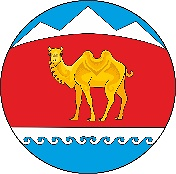 СЕЛЬСКАЯ АДМИНИСТРАЦИЯТОБЕЛЕРСКОГО СЕЛЬСКОГО ПОСЕЛЕНИЯ649 777 с .ТОБЕЛЕРс. Тобелерул.Кожабаева 14.тел. 26-3-24РОССИЙСКАЯ ФЕДЕРАЦИЯРЕСПУБЛИКА АЛТАЙКОШ-АГАЧСКИЙ РАЙОНСЕЛЬСКАЯ АДМИНИСТРАЦИЯТОБЕЛЕРСКОГО СЕЛЬСКОГО ПОСЕЛЕНИЯ649 777 с .ТОБЕЛЕРс. Тобелерул.Кожабаева 14.тел. 26-3-24РОССИЯ ФЕДЕРАЦИЯЗЫАЛТАЙ РЕСПУБЛИКАКОШ-АГАЧ АЙМАКТОБЕЛЕР JУРТJЕЗЕЕЗИНИНАДМИНИСТРАЦИЯЗЫ649777, ТОБЕЛЕР jТОБЕЛЕР J.Кожабаева, ором 14.тел. 26-3-24РОССИЯ ФЕДЕРАЦИЯЗЫАЛТАЙ РЕСПУБЛИКАКОШ-АГАЧ АЙМАКТОБЕЛЕР JУРТJЕЗЕЕЗИНИНАДМИНИСТРАЦИЯЗЫ649777, ТОБЕЛЕР jТОБЕЛЕР J.Кожабаева, ором 14.тел. 26-3-24РОССИЯ ФЕДЕРАЦИЯЗЫАЛТАЙ РЕСПУБЛИКАКОШ-АГАЧ АЙМАКТОБЕЛЕР JУРТJЕЗЕЕЗИНИНАДМИНИСТРАЦИЯЗЫ649777, ТОБЕЛЕР jТОБЕЛЕР J.Кожабаева, ором 14.тел. 26-3-24                ПОСТАНОВЛЕНИЕ                ПОСТАНОВЛЕНИЕ   JÖП   JÖПот 01 апреля 2024 г № 27     с. Тобелерот 01 апреля 2024 г № 27     с. Тобелерот 01 апреля 2024 г № 27     с. Тобелерот 01 апреля 2024 г № 27     с. Тобелерот 01 апреля 2024 г № 27     с. Тобелер